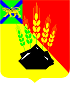 АДМИНИСТРАЦИЯ МИХАЙЛОВСКОГО МУНИЦИПАЛЬНОГО РАЙОНА ПОСТАНОВЛЕНИЕ 
30.11.2018                                         с. Михайловка                                                    № 1189-паО проведении районного смотра-конкурса декоративно-прикладного творчества«Новогодняя игрушка»В целях повышения социальной значимости детского художественного и декоративно-прикладного творчества, приобщения детей и подростков к культурным ценностям, формирования эстетического вкуса и творческого профессионализма, администрация Михайловского муниципального районаПОСТАНОВЛЯЕТ:1. Провести с 03 по 10 декабря 2018 года районный смотр-конкурс декоративно-прикладного творчества «Новогодняя игрушка» среди обучающихся (воспитанников) общеобразовательных и дошкольных учреждений Михайловского муниципального района.2. Утвердить:2.1. Положение о проведении районного смотра-конкурса декоративно-прикладного творчества «Новогодняя игрушка» (приложение №1).2.2. Состав конкурсной комиссии районного смотра-конкурса декоративно-прикладного творчества «Новогодняя игрушка» (приложение №2).3. Управлению по вопросам образования (Чепала) организовать участие обучающихся (воспитанников) общеобразовательных и дошкольных учреждений Михайловского муниципального района.4. Муниципальной бюджетной организации дополнительного образо-вания «ЦДТ» с.Михайловка (Мирошникова) подготовить выставку творческих работ районного смотра-конкурса декоративно-прикладного творчества «Новогодняя игрушка».5. Муниципальному казённому учреждению «Управление по организационно-техническому обеспечению деятельности администрации Михайловского муниципального района» (Хачатрян) разместить настоящее постановление на официальном сайте администрации Михайловского муниципального района.6. Настоящее постановление вступает в силу с момента его официального опубликования на сайте.7. Контроль за исполнением настоящего постановления возложить на заместителя главы администрации муниципального района Саломай Е.А.Глава Михайловского муниципального района –Глава администрации района                                                       В.В. АрхиповПриложение № 1УТВЕРЖДЕНОпостановлением администрации Михайловского муниципального районаот 30.11.2018 № 1189-паПоложение о проведении районного смотра-конкурса декоративно-прикладного творчества «Новогодняя игрушка»1. Общие положения1.1. Настоящее Положение определяет порядок организации и проведения районного смотра-конкурса декоративно-прикладного творчества «Новогодняя игрушка» (далее по тексту – Конкурс).1.2. Организация и проведение Конкурса осуществляется управлением по вопросам образования администрации Михайловского муниципального района совместно с муниципальной бюджетной организацией «Центр детского творчества» с. Михайловка.2. Основные цели и задачи1.2. Цель Конкурса: - повышение социальной значимости детского художественного и декоративно-прикладного творчества; - приобщение детей и подростков к культурным ценностям, формирования эстетического вкуса и творческого профессионализма.1.3. Задачи конкурса:- выявление и поддержка творческих способностей детей и подростков Михайловского муниципального района;- развитие фантазии и креативного мышления детей и подростков.3. Порядок проведения конкурса.3.1. Конкурс проводится с 03 по 10 декабря 2018 года.3.2. Конкурс проводится в 3 этапа:1 этап – прием заявок и работ на Конкурс с 03 по 10 декабря 2018 года. Работы без заявки на Конкурс не принимаются (образец заявки прилагается).2 этап – выставка творческих работ обучающихся (воспитанников)       с 12 по 25 декабря 2018 года на базе МБО ДО «ЦДТ» с. Михайловка.3 этап – подведение итогов Конкурса.4. Участники конкурса.4.1. В Конкурсе принимают участие обучающиеся (воспитанники) общеобразовательных и дошкольных учреждений Михайловского муниципального района. 4.2. Возрастные категории участников:- с 3 до 6 лет (дошкольники);- с 7 до 11 лет (младшие школьники);- с 12 до 15 лет (школьники);- с 16 до 18 лет (старшие школьники).5. Условия конкурса и критерии оценки.5.1. Участники конкурса должны в установленный срок изготовить новогоднюю игрушку и предоставить на рассмотрение конкурсной комиссии. 5.2. Заявки на Конкурс вместе с работами принимаются в МБО ДО «ЦДТ» с.Михайловка до 10 декабря 2018 года по адресу: Михайловский район с. Михайловка, ул. Красноармейская, д. 17 (отдельно заявки направляются на электронный адрес Shishkinaoly@mail.ru с пометкой «Новогодняя игрушка»). Контактный телефон: 8(42346)24552, 8(42346)24208. Рукописные заявки не принимаются!5.3. На Конкурс принимаются не более 10 работ от учреждения. 5.3. Высота не должна быть не более 30 см. 5.4. Все работы должны иметь 2 этикетки установленного образца: - размер этикетки: 7х3;- название работы, номинация, техника, материал;- фамилия, имя автора (имя полностью);- возраст, наименование учреждения.Одна этикетка крепится с лицевой стороны работы, другая – с нижней. Этикетка должна быть надежно прикреплена к работе. Работы без этикеток снимаются с конкурса.5.5. Работы на Конкурс принимаются в номинациях:- «Лучшая новогодняя игрушка»;- «Игрушка – символ Года – 2019»;- «Самая забавная игрушка». 5.6. Работы после проведения конкурса не возвращаются!5.7. В подведении итогов конкурса учитывается оригинальность идеи, качество изделия и его художественное оформление. 7. Награждение участников Конкурса.7.1. Победители Конкурса награждаются дипломами управления по вопросам образования администрации Михайловского муниципального района. Приложение к положению о районном смотре-конкурсе декоративно-прикладного творчества               «Новогодняя игрушка»Заявкана участие в районном смотре-конкурсе декоративно-прикладного творчества «Новогодняя игрушка»1. Полное название учреждения ________________________________.2. Список работ:Руководитель учреждения   __________________         __________________
                                                                подпись                                                     ФИОПриложение № 2УТВЕРЖДЁНпостановлением администрации Михайловского муниципального районаот 30.11.2018 № 1189-паСостав конкурсной комиссии районного смотра–конкурса декоративно–прикладного творчества «Новогодняя игрушка»№ п/пФамилия, имя участника                 полностьюВозраст, классНоминацииНазвание работыФИО руководителя полностью, контактный телефон1.2.3.4.…Чепала Алёна ФёдоровнаНачальник управления по вопросам  образования Мирошникова Ирина ИвановнаДиректор                                                    МБО ДО «ЦДТ» с.МихайловкаГавриленко ВалентинаАлександровнаЗаместитель директора по учебно-воспитательной работе МБО ДО «ЦДТ» с.МихайловкаОлейникова Ирина СергеевнаПедагог дополнительного образования МБО ДО «ЦДТ» с.МихайловкаБудякова Алла ВладимировнаПедагог дополнительного образования МБО ДО «ЦДТ» с.МихайловкаСизарева Ольга Николаевна Главный специалист МКУ «МСО ОУ»